ЛОГОПЕДИЧНИЙ ПУТІВНИК ДЛЯ БАТЬКІВ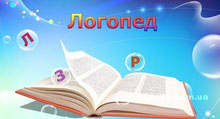       Ми розуміємо, що сьогодні є багато джерел з яких допитливі,   турботливі батьки можуть отримати інформацію з проблем, які виникають у розвитку дітей. Та звертаємо увагу відвідувача сайту на те, що без допомоги спеціалістів вам не впоратись!       Ми не ставимо за мету навчити батьків виправляти вади звуковимови у дітей, тому що без відповідної теоретичної підготовки, не встановивши причини дефекту, зробити це неможливо. Наше завдання: дати   відповіді на запитання, які хвилюють кожну маму чи тата, які виховують дитину з вадами мовлення; порадити до кого звернутись; познайомити з логопедичною термінологію; навчити за допомогою ігор сприяти мовленнєвому розвитку дитини.    Основні причини патології дитячого мовлення:      різноманітна внутріутробна патологія, що веде до порушення розвитку плоду;      найбільш грубі дефекти мовлення виникають при порушенні                      розвитку плоду від 4-х тижнів до 4-х місяців;      токсикози вагітних, несумісність матері і плоду за резус-фактором;       пологова травма і асфіксія під час пологів, що спричиняють внутрічерепні крововиливи;      захворювання центральної нервової системи в перші роки життя дитини (менінгоенцефаліти);      травми черепа, що супроводжуються струсом мозку;      спадкові фактори;      несприятливі соціально-побутові умови, що призводять до педагогічної запущеності, порушень емоційно-вольової сфери і дефіциту в розвитку мовлення;      порушення будови артикуляційного апарату.;      різні захворювання в перші роки життя дитини, особливо пагубними для розвитку мовлення є часті інфекційно-вірусні захворювання, менінго-енцефаліти й ранні шлунково-кишкові розлади.  Велике значення в корекційному навчанні має рання діагностикарізних аномалій розвитку мовлення. Якщо мовленнєві дефекти виявили при вступі дитини в школу чи в молодших класах, їх буває важко усувати, що негативно відбивається на успішності. Якщо ж відхилення виявляють у дитини в ранньому або дошкільному віці, рання медична і педагогічна корекція значно підвищують вірогідність повноцінного навчання в школі.     Якщо Ви помітили, що ваш дитина:- взагалі не говорить або її мовлення не відповідає віковим нормам;- не розуміє або погано розуміє Вас, не виконує прості доручення;- погано сприймає мовлення того, хто до нього звертається, коли не бачить   губ мовця або стоїть до нього спиною.      Вам потрібно негайно звернутися до спеціалістів, які могли б встановити причину подібних розладів.Такими спеціалістами є:      лікар-психіатр, який може виявити порушення у функціонуванні центральної нервової системи, що негативно впливають на формування мовлення дитини;      лікар-сурдолог або ЛОР, які після обстеження дитини можуть сказати, чи не є порушення мовлення Вашої дитини наслідком дефекту слуху;      дефектолог, який на підставі висновків інших фахівців, а також після  спеціального дослідження визначить, чи не є мовленнєвий розлад наслідком інтелектуальної патології, або навпаки, чи розлад мовлення не призведе до затримки у розвитку інших пізнавальних процесів (увага, мислення, пам'ять, сприйняття), після чого визначить методи корекції;      логопед, який на підставі висновків сурдолога, психіатра, невропатолога, а також після спеціального логопедичного обстеження зробить висновок про характер мовленнєвих порушень і визначить способи корекції.Пам'ятайте! Що раніше розпочнеться корекція, то більше позитивних результатів вдасться досягти.ЛОГОПЕДИЧНА ТЕРМІНОЛОГІЯТермінВизначенняАгнозіяПорушення різноманітих видів сприймання, яке виникає при певних ураженнях мозку (зорові, слухові, тактильні агнозії).АграматизмПорушення розуміння (імпресивне) і приймання (експресивне) граматичних засобів мовиАкалькуліяПорушення рахунку і рахункових операцій внаслідок органічного ураження різноманітних зон кори головного мозку.АлаліяВідсутність або недорозвинення мовлення внаслідок органічного ураження мовленнєвих зон кори головного мозку у внутрішньоутробному або ранньому періоді розвитку дитини (до 3х років).АмнезіяПорушення пом`яті, що виникає при різноманітних локальних ураженнях мозку.АнальгезіїВідсутність больових відчуттівАнамнезСукупність данних про умови винекнення і перебігу хвороби, історію розвитку дитини на всіх етапах її життя.АнастезіяЗникнення відчуттів, втрата чутливості в окремому або декількох аналізаторахАртикуляціяДіяльність мовленнєвих органів, пов`язана з вимовою звуків мовлення і різноманітних їх комплексів, які складають склади, слова.АтаксіяРозлад координації рухів, спостерігається при різноманітних захворюваннях головного мозку.АутизаціяЗменшення потреби у спілкуванні, погіршення контактів з оточеннямАфазіяПовна або часткова втрата мовлення, обумовлена локальними ураженнями головного мозку.АфектКороткочасний, максимальний за інтенсивністю емоційний стан (лють, жах, відчай, екстаз, екзальтація, тощо), під час якого знижується ступінь самовладання: дії та вчинки здійснюються за особливою емоційною логікою, а не за логікою розуму.АфоніяПовна відсутність голосуБезладність мисленняСпостерігається розлад синтезу, в наслідок чого втрачається і змістовна і граматична побудова мовиБрадилаліяПатологічно уповільнений темп мовленняБульбарна дизартріяВид мовленнєвого порушення, який виникає при ураженнях продовгуватого мозку у звязку з руйнуванням ядер черепно-мозгових нервів. Характерний вялий параліч або парез м'язів глотки, гортані, язика, м'якого піднебіння.Зона БрокаЦентр моторного мовлення, розташований у задній частині нижньої лобної звивини лівої півкуліВідчуттяПізнавальний психічний процес відображення в мозку людини окремих властивостей і якостей предметів, явищ та подій, що безпосередньо діють на органи чуття.Вербалізм         Недолік, при якому словесний вираз у дітей не відповідає конкретним поняттям та уявленням.ВихованняСистематичне і цілоспрямоване управління процесом формування особистості.Вищі психічні функціїСкладні системні психічні процеси, що відбуваються під час розвитку людини під впливом суспільства, що забезпечують пластичність й адаптивність поводження.ВоляСвідома саморегуляція людиною своєї поведінки і діяльності, регулююча функція мозку, що полягає в здатності активно домагатись свідомо поставленної мети, переборюючи зовнішні та внутрішні перешкоди.Зона ВернікеЦентр сприймання мовлення, який знаходиться у задньому відділі верхньої скроневої звивини лівої півкуліГіпальгезіяПритуплення больових відчуттівГіперкінезНасильницькі мимовільні рухи, що виникають при порушеннях нервової системиГіперопікуванняСистема взаємостосунків у родині, коли дитиною занадто опікуються і контролюють її.ГеміплегіяУраження на одній половині тіла функцій довільної рухомості, тобто параліч (парез) однієї частини тіла.ДезадаптаціяПорушення у процесі пристосування живого організму до дії факторів навколишнього і внутрішнього середовища.ДепресіяПригнічений, тужливий настрій, який може спостерігатися від декількох днів до декількох місяців. При цьому людина переймається тим, що з нею відбувається. ДизартріяДизартріяСкладне порушення звукової сторони мовлення, обумовлене недостатністю іннервації мовленнєвого апарату. При дизартрії спостерігаються розлади моторної сторони усного мовлення, тобто розлади артикуляції, дихання, голосоутворення, темпу, ритму та інтонації. Причиною може бути гіпертонія, гіпотонія або дистонія м’язів.ДисграфіяЧасткове, специфічне, стійке порушення писемного мовлення, основним симптомом якого є наявність стійких помилок на письмі, не дивлячись на достатній рівень інтелектуального розвитку, регулярності навчання, а також за відсутності грубих порушень слухового та зорового аналізаторів.ДислаліяПорушення звуковимови, при нормальному слуху та збереженій іннервації мовленнєвого апарату. Спостерігаються заміни звуків, їх змішування та спотворенняДислексія          Це часткове, специфічне порушення процесу читанняДисфоніяЧасткові порушення висоти, сили та тембру голосу.ДисфоріяСтан похмурого, тужливо-злостивого настрою, з відтінком невдоволення, роздратованості, що часто виникає несподівано, без зовнішньої причини і продовжується від декількох годин до кількох днів.ЕгоїзмМорально-психологічна риса особи, полягає в надмірній зосередженності на своєму "Я", замкненості у вузькому світі своєї індивідуальності.ЕгоцентризмСпецифічна орієнтація духовного світу людини на саму себе, на своє "Я", небажання і невміння бачити інших людей.ЕйфоріяПідвищений настрій з відтінком благодушності, задоволення, радошів, що не відповідає ситуації і обставинам особистого життя.ЕкзогеннийСтан, породжений зовнішніми причинами, що лежать за межами організму, навідміну від ендогенного.ЕкспліцитнийЯвний, чіткий, розгорнутий, доступний зовнішньому спостереженню (на відміну від імпліцитного). Наприклад, мислення експліцитно розгортається у мовленні.ЕкстеріоризаціяПерехід внутрішніх мисленнєвих, психічних актів у зовнішній план, в конкретні зовнішні реакції і дії людини. Вона невіддільна від інтеріоризації, це дві співіснуючі протилежності психіки.ЕлектроенцефалографіяМетод дослідження біоелектричних потенціалів біострумів мозку та їхня об'єктивізація у вигляді електроенцифалограми (запис на спеціальній стрічці характерного малюнка біоелектричної активності).ЕмоціїПсихічні стани і процеси людини, у яких реалізуються її ситуативні переживання. Також це властивості людини, оскільки в них виявляються позитивне або негативне ставлення індивіда до самого себе, до певних об'єктів, сфер діяльності, до інших людейЕмоційна лабільністьКоливання настрою; легкі переходи від благодушності до гнівливого чи пригніченого стану.Емоційне спілкуванняРізновид соціального спілкування, яке спирається на емоції і почуття людей.ЕмоціяОсобливий клас психічних процесів і станів повязаних з інстинктами, потребами й мотивами, що відображають у формі безпосереднього тимчасового переживання (задоволення, радості, страху, тощо) значущість для життєдіяльності індивіда явищ і ситуацій, які діють на нього.ЕтіологіяВчення про причини й умови виникнення хвороби, недугу, патологічного стануЖестиВиражальні рухи рук, пальців (використовуються як допоміжний засіб спілкування людей).Життєва сфераПевний аспект життя, відносно незалежний від інших (сімейне життя, шкільне життя, сфера міжособистісних стосунків).ЗаїканняПорушення темпо-ритмічної організації мовлення, обумовлене судомним станом м’язів мовленнєвого апарату.Загальне недорозвинення мовленняЦе різноманітні складні мовленнєві розлади, при яких порушене формування всіх компонентів мовленнєвої системи, що відносяться до звукової та змістовної сторони мовлення (звуковимова, лексика, граматика, зв`язне мовлення).ІмпульсивністьСхильність до скоєння необдуманих дій під впливом випадкових зовнішніх обставин або випадкових власних думок та емоцій; брак або недостатність планування власних дій і самоконтролю.ІнтелектІндивідуальні особливості структури пізнавальної сфери людини.ІнтеріоризаціяПроцес переходу від зовнішньої, реальної дії до внутрішньої, ідеальної.Корекційна педагогікаНаука про закономірності й особливості освіти, виховання і навчання осіб переважно дитячого віку з порушеннями психофізичного, емоційного і/або розумового розвитку.Коркова дизартріяПорушення довільної моторики артикуляційного апарату при якому погіршується динамічне переключення від одного звуку до іншого.ЛамбдацизмНеправильна вимова звуків Л, Л`ЛепетГолосові реакції дитини на позитивні подразнення; виявляється на другому (індивідуально) місяці життя у вигляді різноманітних нескладних звукових комплексів (починаючи з гуління) і поступово ускладнюється (багаторазове повторення складів); при мовленнєвих вадах з`являється у дітей із запізненням.ЛогопедіяНаука про порушення мовлення, причин цих порушень, методи попередження, виявлення та усунення мовленнєвих порушень.ЛогопсихологіяГалузь спеціальної психології, в якій вивчається психічний розвиток осіб з порушеннями мовлення.ЛогореяБеззв`язний мовленнєвий потік, як прояв мовленнєвої активності (при сенсорних порушеннях).МімікаРухи м`язів обличчя, очей, які показують різні почуття людини: радість, печаль, здивування, страх та інші.Мінімальні стерті дизартричні розладиНезначне порушення мовлення центрального органічного генезу, яке проявляється в основному фонетичними порушеннямиМентизмМимовільно виникаючий, некерований потік думок.Мова        Система знаків, яка є засобом спілкування, мисленнєвої діяльності, передачі інформації та її зберігання.МовленняОволодіння та застосування особистістю певної мови в процесі її спілкування з іншими людьми, тобто в процесі мовленнєвої діяльності (мова в дії).Модуляція голосуЗміна висоти голосу, пов`язана з інтонацією.МутизмПрипинення мовленнєвого спілкування внаслідок тяжкої психічної травми (має тимчасовий характер і належить до групи невротичних реакцій).НастрійВідносно тривалий психічний стан душевної орієнтованості, в основі якого лежить емоція (позитивна або негативна, однак не нейтральна).НаучуванняНабуття сенсомоторного й інтелектуального досвіду, нових форм поведінки; засвоєння особою, яка навчається, соціального досвіду, знань, умінь і навичок, вироблених людством протягом тисячоліть; у соціальні психології результатом научування є соціалізація особистості.Неадекватність емоційПарадоксальна емоційна реакція, яка не відповідає ні силі, ні глибині подразника.НеврозФункціональний розлад, "зрив" вищої нервової діяльності в результаті перенапруження основних нервових процесів - збудження, гальмування та їх динаміки.НевропатіяСтан підвищеної збудливості нервової системи у поєднанні з підвищеною виснажливістю.НегативізмПротидія вимогам, або немотивована відмова від контактів.Недорозвинення мовленняЯкісно низький рівень сформованості порівняно з нормою тієї чи іншої мовленнєвої функції або мовленнєвої системи загалом.НеуважністьНестійкість уваги, виявляється у підвищеній реактивності на зовнішні подразнення, недостатній зосередженності на об'єкті відображення.НормаУзаконене встановлення, визнаний обов'язковим порядок, устрій чого-небудь. В загальній психології нормою називають міру розвитку і виявлення психічних функцій і властивостей.ОбтураторЗасіб (пластина) для закриття дефекту твердого піднебіння при його розщілинах.ОнтогенезПроцес розвитку індивідуального організму, тобто сукупність послідовних морфологічних, фізіологічних та біохімічних перетворень організму від його зародження до кінця життя.Орфографічна навичкаЦе автоматизований компонент свідомої мовленнєвої діяльності людини, за умов перебігу її у письмі.ОсобистістьЛюдина як суспільній, соціалізований індивід. Особистістю не народжуються, вона формується у процесі набуття соціально-культурного досвідуПідкіркова дизартріяВид дизартрії, для якого характерно порушення м`язового тонусу, наявність гіперкінезів (порушення фанації та артикуляції), в наслідок ураження підкіркових відділів головного мозку.Пам`ятьПсихічний процес, який відображає досвід людини шляхом запам`ятовування, зберігання та відтворення.Патогенез1) Вчення про загальні закономірності розвитку, перебігу та кінця хвороби;2) Механізм розвитку конкретної хвороби, патологічного процесу або стану.ПатологіяНаука, що вивчає закономірності виникнення і розвитку хвороб, окремих патологічних процесів і станів.ПатопсихологіяГалузь психології, в якій досліджуються закономірності змін психічної діяльності та характеристики особистості під час хвороби.Педагогічна занедбаністьСтійке відхилення у свідомості й поведінці дитини, зумовлене негативним впливом середовища, недоліками виховання, прогалинами у навчанні.ПерсевераціяНав`язливе повторення одних і тих самих попередніх рухів, слів, фраз, образів, думок. Розрізняють моторну, сенсорну й інтелектуальну персеверацію.ПоведінкаСукупність дій, здійснюваних індивідом у процесі взаємодії з середовищем; це зовнішній вияв психічної діяльності.ПостнатальнийПісляпологовий, післяродовий.ПотребаСтан організму особистості, соціальної групи, суспільства в цілому, який залежить від об`єктивних умов їх існування і розвитку.ПросодикаЗагальна назва таких ритміко-інтонаційних сторін мовлення, як висота, гучність голосового тону, тембр голосу, сила наголосу.Псевдобульбарна дизартріяВид дизартрії, при якому спостерігається спастика м`язів, яка виникає в наслідок органічного ураження головного мозку (провідних шляхів).ПсихікаЗдатність мозку відображати об'єктивну дійсність у формі відчуттів, уявлень, думок та інших суб'єктивних образів об'єктивного світу.Психічні процесиОкремі вияви психічної діяльності людини, які умовно можуть бути самостійними обєктами досліджень (відчуття, сприймання, мислення, память, увага, уява).ПсихолінгвістикаНаука, в якій вивчаються мовленнєва діяльність, її сутність, внутрішня структурна організація (мовленнєві дії, розуміння та виникнення мовленнєвого висловлювання), взаємодія та взаємозумовленність понять "мова" та "мовлення", місце і роль мовленнєвої діяльності у загальному контексті інтелектуального процесу.ПсихопатологіяГалузь медицини, яка вивчає хвороби психіки, їх причини.Реабілітація1) Відновлення або компенсація порушенних функцій організму та працездатності хворих й інвалідів, тобто це повернення хворого до нормального життя в межах його психофізичних можливостей. 2) Комплексна багатоетапна система медичних, соціально-психологічних, педагогічних заходів, спрямованих на усунення чи пом`якшення вад розвитку дітей-інвалідів і дітей з обмеженими фізічними та розумовими можливостями, інтеграцію в соціум, залучення до громадського життя і праці.РегідністьНедостатність пластичності або повна неспроможність, нездатність корегувати программу власної діяльності відповідно до вимог ситуації.РелаксаціяРозслаблення, зменшення тонусу скелетної мускулатури.РинолаліяПорушення тембру голосу та звуковимови, обумовлене анатомо-фізіологічними дефектами мовленнєвого апарату. Буває органічного походження відкрита ринолалія – коли повітря при мовленні потрапляє одночасно у ротову та носову порожнину через щілину у твердому піднебінні, і закрита ринолалія – коли повітря при мовленні не потрапляє у носовий резонатор. Також буває функціональна ринолалія – коли м’яке піднебіння недостатньо піднімається і не утворює з’єднання зі стінкою глотки (валиком Пассавана), у зв’язку з чим, повітря невеличкою порцією все ж потрапляє у носову порожнину.Риси особистостіСтійкі елементарні, індивідуальні психологічні властивості людини, що характеризують її як особистість.РозвитокВидозміни від простого до складного, від нижчого до вищого в наслідок накопичення кількісних змін, що зумовлюють якісні перетворення. Розрізняють онтогенез (розвиток від народження до кінця життя) та філогенез (розвиток, який відбувається під час біологічної еволюції під впливом умов життя).РозгальмованістьПроцесс, який виявляється у надмірній рухливості, метушливості, незібраності, непосидючості дитини. Психомоторна розгальмованість часто поєднується з нестійкістю уваги, відволіканням, підвищеною виснажливістю, імпульсивністю. Особливо характерна для дошкільного та молодшого шкільного віку, спостерігається у дітей з різними проявами інфантилізму, затримкою психомоторного розвитку, загальним психічним недорозвитком, тощо.РозумУзагальнена характеристика пізнавальних можливостей людини.РотацизмНеправильна вимова звуків Р, Р'.Сензитивний періодЕтап найінтенсивнішого розвитку певних психічних функцій, оптимальний для засвоєння відповідних видів діяльності.Сенсорна гіпопатіяЗниження інтенсивності сприйманняСенсорнийЧуттєвий, пов`язаний із відображенням дійсності за допомогою відчуттів і сприймань.СигматизмПорушення вимови свистячих та шиплячих звуків.СимптомХарактерний вияв, ознака психічних або органічних порушень і захворювань, що свідчать про зміни нормального функціонування організму або психіки.Симультанний аналіз та синтезЦе одномоментний механізм організації діяльності кори головного мозку, який локалізований у тім`яно-скронево-потиличній зоні (зона перекриття).СиндромСукупність ознак (симптомів).Складний дефектПоєднання двох або більше дефектів розвитку, що є не лише сумою дефектів, а й зумовлюють якісну своєрідну структуру психічного дефекту.СоціалізаціяПроцес, за допомогою якого індивід здобуває знання, цінності, соціальні навички та соціальну чутливість, що дає йому змогу інтегруватися у суспільство і поводитися у ньому адаптовано.СприйманняВідображення у мозку людини предметів та явищ, в сукупності властивостей, якостей та частин при їх дії на органи чуття.СтафілографіяОперація аналогічна уранопластиці, яка має на меті виправлення ушкоджень у м'якому пыднебінні.СтрахСтан тривожного, боязливого напруження, який виникає без певних або достатніх на те мотивів.Структура дефектуПсихічний синдром, що складається з первинного синдромоутворювального симптому (фоктора) і вторинних, які виникають внаслідок взаємозалежності єлементів психічної системи.СудорогиНеконтольовані скорочення м`язівСукцесивний аналіз та синтезЦе послідовний механізм організації діяльності кори головного мозку, який локалізується у лобній зоні.УвагаЗосередженність діяльності суб'єкта у певний момент часу на реальному або ідеальному об'єкті (предметі, події, образі, думці, тощо) під час одночасного абстрагування від інших.УмінняВикористання суб'єктом наявних знань і навичок для вибору і здійснення прийомів, дій відповідно до поставленої мети.УранопластикаХірургічне оперативне закриття щілин і дефектів твердого піднебіння. Аналогічна уранопластиці операція для закриття дефектів м'якого піднебіння називається.УяваПсихічний процес, що полягає у створенні людиною нових образів, уявлень, думок на базі її попереднього досвіду.ФенотипСукупність усіх ознак і властивостей організму, що сформувалися у процесі його індивідуального розвитку (онтогенезу). Фенотип визначається взаємодією генотипу, тобто спадкової основи організму, з умовами середовища, в яких відбувається його розвиток.Фонематичний слухМовний слух, що передбачає розрізнення звуків мови як фонем і цим сприяє осмислення граматичної форми і значення слів.Фонетико-фонематичне недорозвинення мовленняПорушення процесів формування мовної системи рідної мови у дітей з різноманітними мовленнєвими порушеннями внаслідок дефектів сприймання та вимовляння фонем.ФрустраціяПсихічний стан, який виникає внаслідок реальної чи уявної перешкоди, що заважає досягненню мети. Виявляється у відчуттях напруги, тривоги, гніву, тощо...Функціональний розладЗагальний термін для позначення будь-якого розладу певної функції, причиною якого не є органічна патологія.ФФНМФонетико-фонематичне недорозвинення мовлення - порушення процесів формування мовної системи рідної мови у дітей з різноманітними мовленнєвими порушеннями внаслідок дифектів сприймання та вимовляння фонем.ХарактерНабута в процесі взаємодії з довкіллям індивідуальна особливість особистості, функція якої полягає в об'єктивізації її спрямованості у формі стійких рис, виражених у специфічних та відносно константних способах поведінки.Життевий циклПослідовність вікових фаз індивідуального розвитку людини від народження до смерті. Ціннісні орієнтації      Ціннісні орієнтаціїВибіркова, відносно стійка система спрямованості інтересів і потреб особистості, націлина на певний аспект соціальних цінностей.ЦінністьПоняття, що фіксує позитивне або негативне значення будь-якого об'єкта чи явища.Центральна нервова системаОсновна частина нервової системи тварин і людини, яка складається з накопичення нервових клітин (нейронів) та їх відростків; включая спинний та головний мозок. Функцією є виконання простих і складних високодиференційованихвідображувальних реакцій, так званих рефлексів.ЦеребральнийМозковий, пов'язаний з головним мозком.Циклограма     Запис рухів людини шляхом фотографування рухового об'єкта у вигляді серій моментальних і потрібних для данного дослідження знімківЦНСЦентральна нервова система - основна частина нервової системи тварин і людини, яка складається з накопичення нервових клітин (нейронів) та їх відростків; включая спинний та головний мозок. Функцією є виконання простих і складних високодиференційованихвідображувальних реакцій, так званих рефлексів.ЧитанняВид психічної діяльності; виявляється в асоціюванні із зображеннями літер звуковиз елементів мови (звуків, складів, слів, фраз).Читання з губЗорове сприймання усної мови за видимими рухами мовленнєвих органів; доповнює слухове сприймання мови, особливо коли воно ускладнене об'єктивними причинами (сторонній шум, нечітке вимовляння) або своєрідними функціональними порушеннями (послаблення, втрата слуху).Швидкість запам'ятовуванняВизначаэться кількістю повторень, необхідних для запам'ятання нового матеріалу.Я-концепціяДинамічна система уявлень людини про себе, яка включає усвідомлення своїх фізичних, інтелектуальних та інших особливостей, самооцінку та суб'єктивне сприймання зовнішніх факторів, що впливають на особистість.